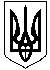 НОВОСАНЖАРСЬКА СЕЛИЩНА РАДАНОВОСАНЖАРСЬКОГО РАЙОНУ ПОЛТАВСЬКОЇ ОБЛАСТІ(двадцять сьома сесія селищної ради сьомого скликання)РІШЕННЯ12 листопада  2019  року          смт Нові Санжари                                       №  25Про звіт постійної комісії з питаньжитлово-комунального господарства, благоустрою, торгового та побутового обслуговування	Заслухавши звіт  голови постійної комісії з питань житлово-комунального господарства, благоустрою, торгового та побутового обслуговування Яценка Віталія Івановича про роботу постійної комісії, керуючись пунктом 11 частини першої статті 26, пунктом 14 статті 47 Закону України "Про місцеве самоврядування в Україні", селищна рада ВИРІШИЛА:                                    	 Звіт  постійної комісії селищної ради з питань житлово-комунального господарства, благоустрою, торгового та побутового обслуговування про  роботу комісії за 2019-2020 роки взяти до відома (звіт додається).Селищний голова                                                                                І. О. КобаЗВІТ постійної комісії селищної ради з питань житлово-комунального господарства, благоустрою, торгового та побутового обслуговування Постійна депутатська комісія селищної ради  з питань житлово-комунального господарства, благоустрою, торгового та побутового обслуговування утворена рішенням Новосанжарської селищної ради                  від 28.11.2017 року № 7  «Про утворення постійних комісій Новосанжарської селищної ради та затвердження Положення про постійні комісії», персональний склад затверджено рішенням від 28.11.2017 року № 8 «Про обрання складу постійних комісій Новосанжарської селищної ради» та рішенням від 28.11.2018 року № 29 «Про внесення змін до складу постійної комісії з питань житлово-комунального господарства, благоустрою, торгового і побутового обслуговування»  внесено зміни до складу комісії.До складу постійної депутатської комісії з питань  житлово-комунального господарства, благоустрою, торгового та побутового обслуговування входить п’ять депутатів селищної ради:1.	Голова комісії:			Яценко Віталій Іванович2.	Заступник голови комісії:	Громенко Олег Миколайович3.	Секретар:				Руденко Ніна Миколаївна4.	Члени комісії:			Олешко Юрій Іванович,                               				Гавриш Олександр ІвановичПостійна комісія з питань житлово-комунального господарства, благоустрою, торгового та побутового обслуговування керується Конституцією України, Законом України «Про місцеве самоврядування в Україні», іншими законами України, що мають відношення до питань діяльності постійної комісії.Основною формою роботи постійної комісії є її засідання. Постійна комісія проводить свою роботу в тісній взаємодії з селищним головою, секретарем селищної  ради, заступниками селищного голови, в.о. старости села Зачепилівка.Протягом листопада 2018 по листопад 2019  року відбулося 11 засідань постійної комісії, майже усі ці засідання були спільними з іншими постійними комісіями селищної ради. На засіданнях постійних комісій було розглянуто 97 питань порядку денного.По всіх питаннях приймалися відповідні рішення та висновки, давалися рекомендації щодо розгляду їх на чергових та позачергових сесіях селищної ради. На засіданні постійної комісії селищної ради з питань житлово-комунального господарства, благоустрою, торгового та побутового обслуговування заслуховувалися звіти «Про стан виконання Програми соціально-економічного, культурно-мистецького розвитку та охорони навколишнього природного середовища Новосанжарської селищної ради за  2018 рік» та звіт «Про виконання Плану роботи селищної ради та її виконавчого комітету за І півріччя 2019 року».Основні питання, які розглядалися на засіданнях постійної комісії з  питань житлово-комунального господарства, благоустрою, торгового та побутового обслуговування, зокрема:Про затвердження Програми соціально-економічного, культурно-мистецького розвитку та охорони навколишнього природного середовища Новосанжарської селищної ради на 2019 рік.Про затвердження Програми фінансової підтримки комунальних підприємств Новосанжарської селищної ради на 2019 рік.Про створення Комунального підприємства «КомунСервіс Новосанжарської селищної ради.Про затвердження рішень виконавчого комітету Новосанжарської селищної ради.Про прийняття із спільної власності територіальних громад сіл, селища Новосанжарського району Полтавської області у комунальну власність Новосанжарської селищної об’єднаної територіальної громади бюджетних установ та майна, розташованих на території селищної ради.Про стан виконання Програми соціально-економічного, культурно-мистецького розвитку та охорони навколишнього природного середовища Новосанжарської селищної ради на 2018 рік.Про затвердження Плану соціально-економічного розвитку Новосанжарської об’єднаної територіальної громади.Про встановлення на території Новосанжарської селищної ради місцевих податків та зборів на 2020 рік.Про виділення коштів для забезпечення співфінансування проекту «Сортуй сміття – рятуй життя».Про затвердження передавальних актів щодо приймання майна.Про продовження терміну дії договорів оренди нежитлових приміщень, що належать до комунальної власності.Про внесення змін до Програми соціально-економічного, культурно-мистецького розвитку та охорони навколишнього природного середовища Новосанжарської селищної ради на 2019 рік.Про розроблення Генерального плану та плану зонування території ( у складі генерального плану) села Зачепилівка Новосанжарського району Полтавської області.Про використання коштів резервного фонду селищного бюджету.Усі депутати  постійної комісії брали активну участь у роботі засідань постійної комісії. Я, як голова, був присутній на усіх засіданнях постійної комісії, на спільних засіданнях неодноразово головував,  постійно слідкую за веденням протоколів засідань постійної комісії.Сподіваюся, що і в наступному році постійна комісія буде працювати та вирішувати  важливі питання.Голова постійної комісії з питань 
житлово-комунального господарства, благоустрою, торгового та
побутового обслуговування						       В. І. Яценко